Statistics for the Social SciencesAssignment 4.3In this assignment, we will use the Excel file you created in Assignment 4.2.  Once you have that file open, take the following steps:Right-click over the data points in the chart and select Add Trendline. In the dialog box that opens, leave this on the default setting of linear. There are also checkboxes at the bottom that allow you to elect to have the equation for the regression line and the quantity R2 printed above the regression line on your chart; check both of those.Save your file ias YourLastName_YourFirstName_Assignment_4.3.Submit your Excel file via the Blackboard submission tool.Your submission should look like this:  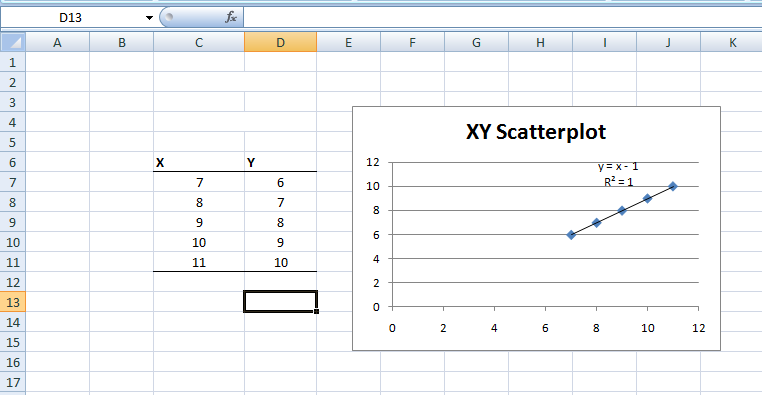 